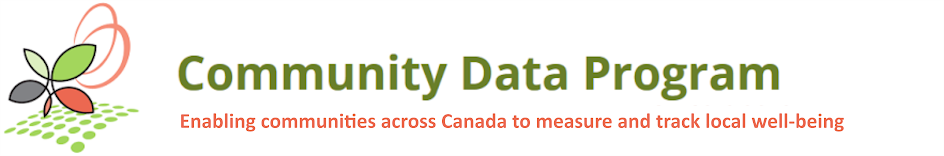 Community SnapshotsLet’s share our workCommunity Snapshots are a way for CDP members to share how community data is being used. All material provided will be used to showcase (1) the use of data by CDP members, (2) the people who analyse the data, and (3) its impact on communities.To submit a Community Snapshot, send us an email with the fields below filled out.By submitting a Snapshot, members grant permission to show this content on communitydata.ca. The CDP will maintain an inventory of these submissions.1. Name of the report, project, initiative, etc.e.g. Townsville Social Determinants of Health Report2. Linke.g. http://townsvillespc.ca/socdetreport.pdf3. Organizatione.g. Townsville Social Planning Council4. PictureAttach a picture showing something about the report, project, initiative, etc. Pictures showing people are preferable, but something else, like the cover page of a report, would also be suitable. Any size and format is fine. For example: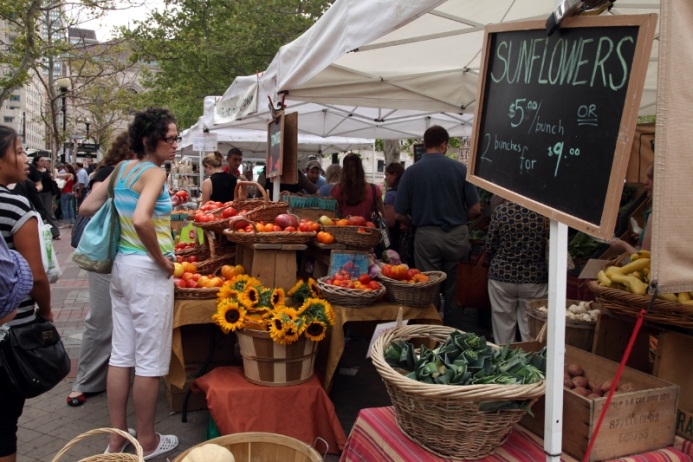 5. Project summaryIn a sentence or two, describe the report, project, initiative, etc. For example:The Townsville Social Determinants of Health Report uses Taxfiler data and NHS data to measure median income amongst neighbourhoods in Townsville. It then overlays this information with local data on food retail locations, in order to uncover areas of Townsville with vulnerable populations that would benefit from better access to fresh fruits and vegetables.6. Community data usedProvide links to the community data tables you used to undertake this project/initative/report. For example:http://communitydata.ca/content/target-group-profile-low-income-population-lim-nhs-2011http://communitydata.ca/content/f-18-after-tax-low-income-20117. Your pictureAttach a picture of the practitioner(s) who undertook the report, project, initiative, etc. Any size and format is fine. For example: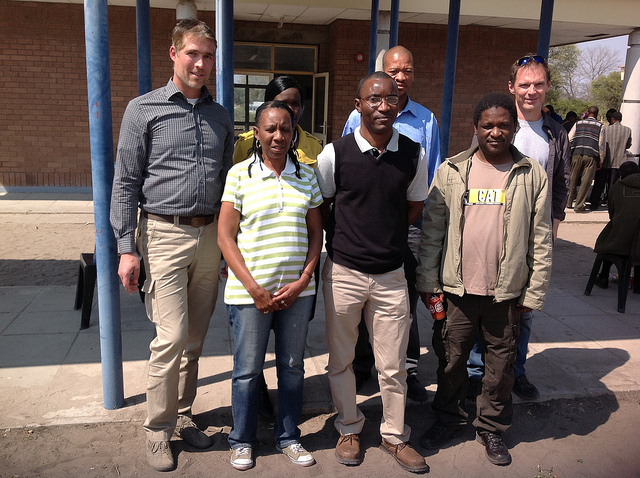 8. About the practitionerIn a sentence or two, describe the person(s) who undertook the report, project, initiative, etc. For example:Claire Barnes is the Senior Policy Analyst at the Townsville Social Planning Council. She worked with intern Frank Underwood to develop the Townsville Social Determinants of Health Report.--Send the filled out fields to information@communitydata.ca.